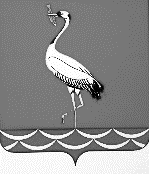 АДМИНИСТРАЦИЯ ЖУРАВСКОГО СЕЛЬСКОГО ПОСЕЛЕНИЯКОРЕНОВСКОГО РАЙОНАПОСТАНОВЛЕНИЕот 00.11.2016                                                                                                                      № станица ЖуравскаяО внесении изменений в постановление администрацииЖуравского сельского поселения Кореновского района от 30.06.2015 № 120 «О квалификационных требованиях для замещения  должностей муниципальной службы в администрации Журавского сельского поселения Кореновского районаВ соответствии со статьей 9 Федерального закона от 2 марта 2007 года №25-ФЗ «О муниципальной службе в Российской Федерации», статьей  7 Закона Краснодарского края от 8 июня 2007 года № 1244-КЗ «О муниципальной службе в Краснодарском крае», Законом Краснодарского края от 3 мая 2012 года                                № 2490-КЗ «О типовых квалификационных требованиях для замещения должностей муниципальной службы в Краснодарском крае», п о с т а н о в л я ю:1. Внести следующие изменения в постановление администрации Журавского сельского поселения Кореновского района от 30.06.2015 № 120                   «О квалификационных требованиях для замещения  должностей муниципальной службы в администрации Журавского сельского поселения Кореновского района»:1.1. В тексте приложения к постановлению слова «(опыт)» в соответствующих падежах исключить.2. Общему отделу администрации Журавского сельского поселения Кореновского района (Рублевская) обнародовать настоящее постановление в установленных местах и разместить на официальном сайте органов местного самоуправления Журавского сельского поселения Кореновского района в сети Интернет. 3. Постановление вступает в силу после его официального обнародования.Глава Журавскогосельского поселения Кореновского района                                                                     И.В. Солодовник2ЛИСТ СОГЛАСОВАНИЯпроекта постановления администрации Журавского сельского поселения Кореновского района от 00.11.2016 № «О внесении изменений в постановление администрацииЖуравского сельского поселения Кореновского района от 30.06.2015 № 120 «О квалификационных требованиях для замещения  должностей муниципальной службы в администрации Журавского сельского поселения Кореновского района»Проект подготовлен и внесен:Общим отделом администрации Журавского сельского поселения Кореновского района, начальник общего отдела                                                                 Т.И. Шапошник  Проект согласован:Ведущий специалист общего отдела администрации Журавского сельского поселения Кореновского района                                                      В.С. Рублевская